Приложение 37к приказу Министра финансовРеспублики Казахстанот 8 февраля 2018 года № 146Форма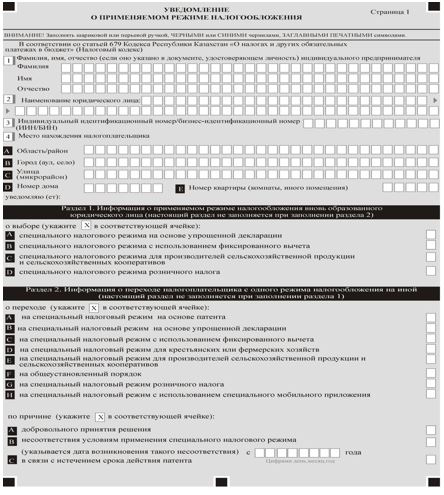 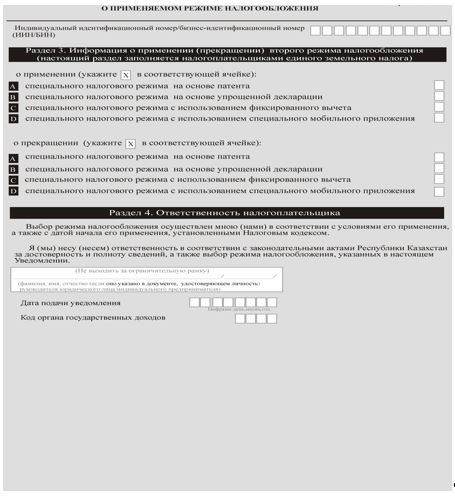 Примечание: расшифровка аббревиатур:ИИН/БИН – индивидуальный идентификационный номер/бизнес-идентификационный номер.